GREEN VALLEY 4-H SHEEP FETCH AND FEED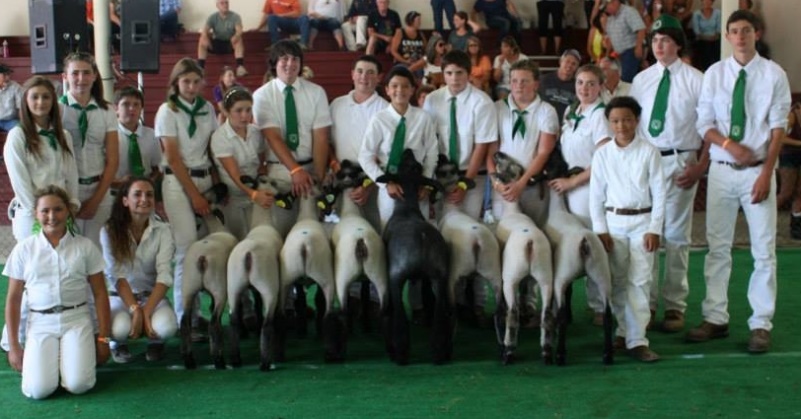 July 15th 4:30 to 6:30  $40.00Tri-tip BBQ dinner includes tri-tip roast, Caesar salad, chili and rolls.  No cooking – just drive through and pick up your dinner to go!  Green Valley 4-H Sheep group is raising money to purchase their blankets and show equipment for the fair.  Please help support this great group of kids!  Drive thru for pick up at:Cameron & Cameron SupplyCorner of River and Fulton Road, Santa RosaQuestions or to reserve tickets 707-490-2607  Credit card payment is availableFundraising for Green Valley 4-H through West County 4-H/FFA Boosters